DEPARTMENT OF PSYCHOLOGY 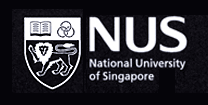 Full-time Research AssistantThe Department of Psychology at the National University of Singapore (http://www.fas.nus.edu.sg/psy/) invites applications for the position of Full-time Research Assistant (RA) in the Memory & Speech Lab and Psycholinguistics Lab.The ideal candidate would:have an Honours degree in English Language, Linguistics, or Psychologyhave a working knowledge of the International Phonetic Alphabetbe responsible, meticulous with an eye for detail, is team-oriented, and has initiativeWe encourage applications from candidates who are interested in academic research in psycholinguistics, desire to derive first-hand experience in scientific research, and who may apply to graduate school in the future.  Students in their final semester of study are encouraged to apply.The RA will work with a team of staff and student researchers on The Auditory English Lexicon Project: A Psycholinguistic Database of 10000 Words.  This will involve selecting words and creating nonwords to be recorded by a number of speakers, editing and testing the soundfiles, recruiting participants, developing studies to examine the psycholinguistic properties of the database, and general management of the lab facilities and student assistants.The position starts on 31 July 2017 and is tenable for 3 years subject to performance.  Remuneration is competitive and includes medical and other benefits.Applicants should submit the following materials to Associate Professor Winston D. Goh, Principal Investigator, or Associate Professor Melvin J. Yap, Co-Principal Investigator, at psygohw@nus.edu.sg  and psyyapm@nus.edu.sg, respectively:Full CV Latest university transcriptA statement of interestContact information of 2 referees (names, contact details, applicant’s relationship to them)Application will be on a rolling basis till the position is filled. Only short-listed candidates will be notified.  Informal enquiries can be directed to the investigators above.